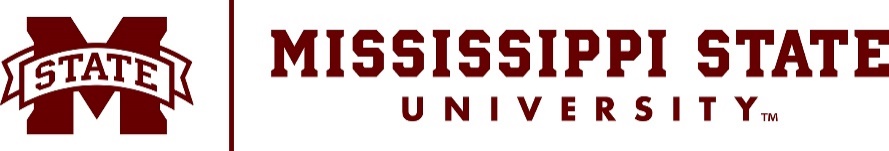 INVITATION FOR BIDS
OFFICE OF PROCUREMENT & CONTRACTSINSTRUCTIONS FOR BIDDERS
Sealed bids will be received in the Office of Procurement & Contracts, Mississippi State University, for the purchase of the items listed herein.  
All bids must be received in the Office of Procurement & Contracts on or before the bid opening time and date listed herein. Delivery of bids must be during normal working hours, 8:00 a.m. to 5:00 p.m. CST, except on weekends and holidays when no delivery is possible.  
Bidders shall submit their bids either electronically or in a sealed envelope.Sealed bids should include the bid number on the face of the envelope as well as the bidders’ name and address.   Bids should be mailed to: 245 Barr Avenue, 610 McArthur Hall, Mississippi State, MS  39762.At this time we only accept non-ITS bids electronically.  For electronic submission of bids, go to: https://www.ms.gov/dfa/contract_bid_search
and use the RFX number on the next page as your reference number. All questions regarding this bid should be directed to the Office of Procurement & Contracts at 662-325-2550.
TERMS AND CONDITIONS
All bids should be bid “FOB Destination” 
Bidders must comply with all rules, regulations, and statutes relating to purchasing in the State of Mississippi, in addition to the requirements on this form. General Bid Terms and Conditions can be found here: https://www.procurement.msstate.edu/procurement/bids/Bid_General_Terms_May_2019_V2.pdf
Any contract resulting from this Invitation for Bid shall be in substantial compliance with Mississippi State University’s Standard Contract Addendum: https://www.procurement.msstate.edu/contracts/standardaddendum.pdfBid Number/RFX Number:  20-08C/RFX#3160003743
Opening Date:  June 30, 2020 @2:00 p.m.
Description:  Medical GasesVendor Name:  ______________________________________________________
Vendor Address: _____________________________________________________
Telephone Number: __________________________________________________
Days the Offer is Firm: ________________________________________________
Authorized Signature: ________________________________________________	        Name: _____________________________________________________________	                       Title: ______________________________________________________________

The Mississippi State University College of Veterinary Medicine seeks a vendor to supply our medical and industrial grade gas needs here at the Wise Center. This will be awarded for the period July 1, 2020 through June 30, 2021 with the option to renew on an annual basis for an additional 4 one-year periods. Each vendor would need to explain how they would reach new pricing for each year of renewal.We will award this bid at our discretion based on the following criteria:Purchase price of the gas.Annual lease price of the cylinders and bulk/micro bulk tanks.Description of services that will be provided by vendors for cylinder and bulk tank purchases.Below is a list of our needs.1,500 gallon bulk tank to supply medical grade oxygen to our clinic. Current usage of this tank is around 1 million cubic feet per year.Annual lease price for the 1,500 gallon tank. Be sure to include a telemetry system with this tank to notify the vendor when it is time to refill the tank.Annual price to have a backup manifold with 12 each size 200 medical grade oxygen cylinders. Includes cost for the manifold and cylinders to supply it.Purchase price of oxygen gas per 100 cubic feet. Please give an estimate of what the average cost would be per tank fill up. Right now our tank is filled up roughly once per month at 100,000 cf per fill up. 1,000 liter liquid nitrogen micro bulk tank is what we currently have. Current usage of this tank is around 400,000 cubic feet per year. This tank services the clinic, and small liquid tanks are filled out of it. We are planning to use a 180 liter – 230 liter liquid dewar at a couple of locations around the building to eliminate the need of filling out of the micro bulk tank. We believe this is wasting product and doesn’t make financial sense.Annual lease price for the 1,000 liter tank. Be sure to include a telemetry system with this tank to notify the vendor when it is time to refill the tank.Annual price to have a backup manifold with 6 each nitrogen size 300 cylinders. Includes cost for the manifold and tanks to supply it.Purchase price of nitrogen gas per 100 cubic feet. Please give an estimate of what the average cost would be per tank fill up. Right now our tank is filled up roughly twice per month at 18,975 cf per fill up.Annual lease prices and gas purchase price per cylinder for all of our loose cylinder needs. We currently have 4 types of loose cylinders in the building: HP (high pressure), LP (low pressure), SG (specialty gases), and LQ (liquid dewars). Below is a list of the type of gas and cylinder that we currently have. High Pressure Cylinders1 each - compressed breathing grade air – cylinder size 2001 each - argon #3 – cylinder size 3003 each – argon – cylinder size 80 pound27 each – Carbon Dioxide - cylinder size 50 pound3 each – carbon dioxide siphon – cylinder size 50 pound19 each – carbon dioxide usp – cylinder size 50 pound1 each – hydrogen – cylinder size 20013 each – Nitrogen CGA 580 – cylinder size 3001 each – oxygen – cylinder size 2002 each – oxygen – cylinder size 80 pound31 each – oxygen usp – cylinder size 200Low Pressure Cylinders4 each - acetylene small – cylinder size 100Specialty Gases1 each – Argon Ultra High Purity 99.999% - cylinder size 3001 each – Helium Ultra High Purity 99.999% - cylinder size 3001 each – Methane Research Grade 5.0 – cylinder size 3005 each – Medical drug 5% CO2, 95% Oxygen – cylinder size 200Liquid Dewars – Will consider 180 liter size and 230 liter sizes2 each – 180 liter liquid nitrogen medical grade (High Pressure/230psi or higher)1 each – 230 liter liquid nitrogen (low pressure/22psi)ItemQuantityDescriptionUnit PriceTotal PriceMedical Gases place bid prices belowLoose Cylinder Gas for HP, SG, LP, LQ Loose Cylinder Gas for HP, SG, LP, LQ Loose Cylinder Gas for HP, SG, LP, LQ HP CylindersPrice of Gas per CylinderAnnual Tank Lease per CylinderCompressed Breathing Grade Air - Size 200 CylinderArgon #3 - Size 300 CylinderArgon - Size 80 Pound CylinderCarbon Dioxide - Size 50 Pound CylinderCarbon Dioxide USP - size 50 pound cylinderCarbon Dioxide Siphon - Size 50 Pound CylinderHydrogen - Size 200 CylinderNitrogen CGA 580 - Size 300 CylinderOxygen - Size 200 CylinderOxygen - Size 80 Pound CylinderOxygen USP - Size 200 CylinderLP CylindersAcetylene Small - Size 100 CylinderSG CylindersArgon Ultra High Purity 99.999% - Size 300 CylinderHelium Ultra High Purity 99.999% - Size 300 CylinderMethane Research Grade 5.0 - Size 300 CylinderMedical Drug 5% CO2, 95% Oxygen - Size 200 CylinderLQ Cylinders180 Liter Liquid Nitrogen Medical Grade (High Pressure/230 psi or higher)230 Liter Liquid Nitrogen (Low Pressure/22psi)180 Liter Liquid Nitrogen (Low Pressure/22psi)Bulk Oxygen TankBulk Oxygen TankTank and Gas TypePriceAnnual Lease Price for a 1500 gallon Bulk Tank - Medical OxygenAnnual Lease Price for a Telemetry System for Medical Oxygen TankAnnual Lease Price for a Backup Manifold with 12 tanksTotal Oxygen RentalPrice of Medical Oxygen Gas per 100 Cubic FeetMicro Bulk Nitrogen TankMicro Bulk Nitrogen TankTank and Gas TypePriceAnnual Lease Price for a 1000 Liter Micro Bulk Tank - Liquid NitrogenAnnual Lease Price for a Telemetry System for Liquid Nitrogen TankAnnual Lease Price for a Backup Manifold with 6 tanksTotal Nitrogen RentalPrice of Liquid Nitrogen per 100 Cubic Feet